ANEXO A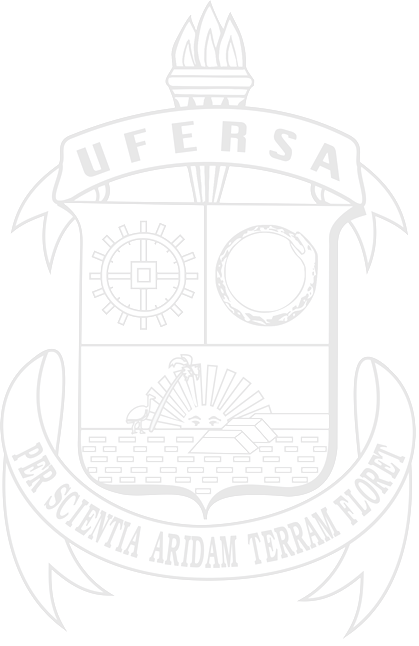                                                         DECLARAÇÃOEu, _______________________________________________________, regularmente matriculado(a) no curso de   	_____________________  da UFERSA, com matrícula nº _______________, Campus Mossoró, declaro que tenho disponibilidade de vinte horas semanais para realizar atividades relacionadas à Revista Jurídica da UFERSA e que não possuo nenhuma bolsa de qualquer outro projeto ou programa universitário.Mossoró-RN,    ___ de abril de 2023.